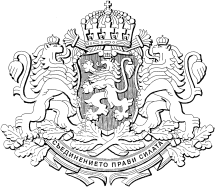 Р  Е  П  У  Б  Л  И  К  А    Б  Ъ  Л  Г  А  Р  И ЯМ   И   Н   И   С   Т   Е   Р   С   К   И      С   Ъ   В   Е   ТПроект ПОСТАНОВЛЕНИЕ  № …………от ……………………….   2019 г.ЗА приемане на Устройствен правилник на Министерството на земеделието,     храните и горитеМ И Н И С Т Е Р С К И Я Т    С Ъ В Е ТП О С Т А Н О В И:	Член единствен. Приема Устройствен правилник на Министерството на земеделието, храните и горите.Заключителна разпоредбаПараграф единствен. Отменя се  Устройствения правилник на Министерството на земеделието, храните и горите, приет с Постановление № 130 на Министерския съвет от 2017 г. (обн., ДВ, бр. 55 от 2017 г., изм. и доп. бр. 94 от 2017 г., бр. 70 и 104 от 2018 г. и бр. 39 от 2019 г.)министър-председател:Бойко Борисов ГЛАВЕН СЕКРЕТАР на Министерския съвет:Веселин даковГЛАВЕН СЕКРЕТАР НА МЗХГ: 							ГЕОРГИ СТОЯНОВДИРЕКТОР НА ДИРЕКЦИЯ „ПРАВНА“, МЗХГ:								АСЯ СТОЯНОВА